.HEEL & TOE TOUCHES WITH ¼ TURN LEFTWEAVE LEFT WITH ¼ TURN, HITCH ¼ TURN & ROCKSWEAVE LEFT WITH ¼ TURN, HITCH ¼ TURN & ROCKS1&¼ WINDMILL TURN LEFT, SCUFF, OPEN STEPS, HIP ROLLREPEATSudden Drop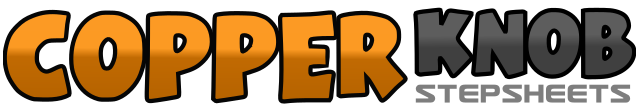 .......Count:32Wall:4Level:Intermediate.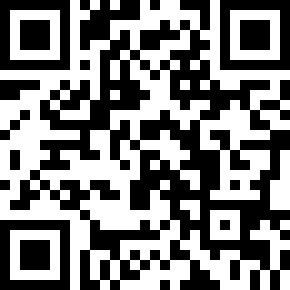 Choreographer:Rob Fowler (ES)Rob Fowler (ES)Rob Fowler (ES)Rob Fowler (ES)Rob Fowler (ES).Music:Drop Me Gently - The Cheap SeatsDrop Me Gently - The Cheap SeatsDrop Me Gently - The Cheap SeatsDrop Me Gently - The Cheap SeatsDrop Me Gently - The Cheap Seats........1&Touch right heel forward, step right beside left2&Touch left toe back, step left ¼ turn3&Touch right toe back, step right beside left4&Touch left heel forward, step left beside right5&Touch right heel forward, step right beside left6&Touch left toe back, step left ¼ turn7&Touch right toe back, step right beside left8&Touch left heel forward, step left beside right9Cross right over left10Step left to left side11Cross right behind left12Step left ¼ turn left13On ball of left, pivot ¼ turn left hitching right knee14Step right to right side rocking hips to right15Rock hips left16Rock weight onto right hitching left knee&17Step left beside right, cross right over left18Step left to left side19Cross right behind left20Step left ¼ turn left21On ball of left, pivot ¼ turn left hitching right knee22Step right to right side rocking hips to right23Rock hips left24Rock weight onto right hitching left knee25Step left ¼ turn left26On ball of left, pivot ½ turn left stepping back with right27On ball of right, pivot ½ turn left stepping forward left28&Scuff right forward, step right diagonally forward right29Step left shoulder width apart from right30Clap hands31-32Roll hips full circle to the left